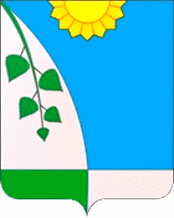 СОВЕТ ДЕПУТАТОВСЕЛЬСКОГО ПОСЕЛЕНИЯ БУЖАРОВСКОЕ ИСТРИНСКОГО МУНИЦИПАЛЬНОГО РАЙОНА МОСКОВСКОЙ ОБЛАСТИ143514, Московская обл, Истринский муниципальный район, с.п. Бужаровское, ул. Центральная, д.10, тел.: 6-34-51, факс: 6-32-83, e-mail: buzharovskoe@gmail.comР Е Ш Е Н И Е                                         28    мая            15	19/1                                       от «___»_________20__г. №__________О присвоении звания Почетный гражданин сельского поселения Бужаровское Третновой Валентине ВасильевнеВ соответствии с Федеральным законом от 6 октября . N 131-ФЗ "Об общих принципах организации местного самоуправления в Российской Федерации", Уставом сельского поселения Бужаровское Истринского муниципального района Московской области, Положения от 23.04.2015г. № 17/9  о порядке присвоения звания "Почетный гражданин сельского поселения Бужаровское"              Совет депутатов сельского поселения Бужаровское Истринского муниципального района Московской области,РЕШИЛ:Третновой Валентине Васильевне – За многолетний и безупречный труд в должности Главы сельского поселения на благо сельского поселения Истринского муниципального района присвоить звание Почетный гражданин сельского поселения Бужаровское.Администрации Бужаровского сельского поселения, подготовить соответствующие документы к процедуре награждения в официальной обстановке.Известить надлежащим образом Третнову Валентину Васильевну о месте и времени награждения.Глава сельского поселенияБужаровское                                                                                А.В. Айрапетов